DESAIN DAN IMPLEMENTASI ANTENA VSAT BERGERAK DENGAN FLAT ARRAY BERBASIS MIKROSTRIP PADA FREKUENSI DOWNLINK PITA KU BANDHANNY MADIAWATI1, JOKO SURYANA2Jurusan Teknik Elektro, Fakultas Teknik TelekomunikasiInstitut Teknologi BandungEmail : hannymadiawati@gmail.comAbstrakKebutuhan sistem komunikasi satelit bergerak pada pita Ku sekarang ini mulai berkembang di Indonesia. Ku-band memiliki ketersediaan lebar pita yang besar dan memiliki panjang gelombang yang lebih pendek. Panjang gelombang yang pendek berpengaruh pada dimensi perangkat yang lebih kecil. Pada umumnya antena satelit untuk sistem yang bergerak menggunakan parabola namun penggunaannya pada kendaraan terkendala beratnya masa keseluruhan sistem sehingga diperlukan sistem kendali motor dengan harga mahal. Oleh karena itu, penggunaan antena mikrostrip dengan metode antena susun (array) menjadi solusi yang dapat memungkinkan kendaraan tetap bergerak dengan baik dengan tetap menjaga kelangsungan hubungan telekomunikasi selama bergerak. Pada penilitian ini, suatu antena mikrostrip penerima dengan menggunakan metode array dengan jumlah patch 2x16 yang mampu bekerja pada pita Ku-Band telah dirancang dan direalisasikan. Antena ini bekerja pada frekuensi 11,9 GHz dengan gain sebesar 18,69 dB.Kata kunci: komunikasi satelit, Ku-Band, antena mikrostrip, antena mikrostrip array.AbstractNeeds of mobile satellite communication system at Ku Band are currently being widely grown in Indonesia. Ku-band has a large bandwidth availability and has a shorter wavelengt. The short wavelength effect on the smaller device dimensions. In general, satellite antennas for mobile system uses parabolic antenna but if its use on vehicles the obstacle is weighing of the whole system so it takes motor control system with an expensive price. Therefor, the use of microstrip antenna by using antenna array is a solution that can allow the vehicle to keep moving well while maintaining the continuity of telecommunication links during the move. In this research, a microstrip antenna array receiver using the patch number 2x16 are able to work in the Ku-band has been design dan realized. The antenna work at 11.9GHz with a gain 18,69dB.Keywords: satellite communication, Ku-Band, microstrip antenna, array microstrip antenna.1. PENDAHULUANSatelit komunikasi adalah salah satu tulang punggung infrastruktur telekomunikasi di Indonesia. Satelit merupakan alternatif yang tepat untuk negara yang sangat luas seperti Indonesia. Namun seiring dengan pesatnya peningkatan kebutuhan teknologi komunikasi baik untuk data, suara dan gambar, maka analisis dan desain link satelit harus dipertimbangkan dengan seksama. Pemilihan penggunaan frekuensi untuk aplikasi satelit komunikasi mulai menjadi salah satu yang paling penting.Sekarang ini frekuensi C-band masih menjadi pilihan bagi para pengguna jasa satelit komunikasi di Indonesia. Salah satu alasannya adalah kecilnya pengaruh redaman hujan pada C-band, sehingga untuk negara yang memiliki curah hujan yang cukup tinggi seperti Indonesia ketersediaan C-band sangat tinggi. Akan tetapi terdapat beberapa masalah dalam penggunaan C-band di Indonesia yaitu bandwidth yang terbatas, interferensi dengan terestrial dan makin sempitnya separasi orbit satelit sehingga bisa menimbulkan interferensi oleh satelit yang bersebelahan. Oleh karena itu, alternatif penggunaan Ku-band mulai dilirik berbagai pihak untuk kepentingan komunikasi satelit. Beberapa keuntungan Ku-band adalah bandwidth yang lebih lebar, relatif lebih aman dari interferensi dengan terestrial dan memiliki ukuran antena yang lebih kecil.Perkembangan teknologi komunikasi satelit dituntut mampu memberikan layanan yang sifatnya broadband  kepada pelanggan. Sebuah antena yang memiliki ukuran kecil dengan gain tinggi diperlukan untuk memenuhi permintaan yang tinggi terhadap layanan komunikasi satelit ini. Namun pada antena mikrostrip, nilai gain justru yang menjadi salah satu kelemahannya. Gain didefinisikan sebagai perbandingan antara intensitas pada arah tertentu dengan intensitas radiasi yang diperoleh jika daya yang diterima oleh antena teradiasi secara isotropic. Salah satu metode untuk meningkatkan gain antena mikrostrip diantaranya metode antena susun (array) (Xiang, H & Jiang, X.,2009).Jenis antena mikrostrip adalah suatu konduktor metal yang menempel di atas ground plane yang diantaranya terdapat bahan dielektrik. Antena mikrostrip tersusun atas 3 komponen yaitu: groundplane, substrate dan patch peradiasi (Balanis,C,A.,1982). Antena mikrostrip merupakan salah satu antena gelombang mikro yang mulai digunakan pada sejumlah sistem telekomunikasi satelit saat ini dibandingkan antena parabola yang biasanya digunakan, ini disebabkan karena antena mikrostrip memiliki beberapa keuntungan, diantaranya mempunyai bentuk yang kompak, dimensi kecil, mudah untuk difabrikasi (Xing, J & Yiming, L.,2013). Gain dari antena mikrostrip dapat diperbesar dengan menambahkan patch secara array, sehingga membentuk antena mikrostrip array. Antena mikrostrip array adalah pengembangan dari antena mikrostrip yang merupakan gabungan dari beberapa elemen peradiasi yang membentuk suatu jaringan (Suryana, J & Sugihartono.,2013).Oleh karena itu dalam penelitian ini, suatu antena mikrostrip dengan metode array dengan jumlah patch 2x16 dibuat dengan nilai gain 18.69 dB yang bekerja pada frekuensi 11,9GHz untuk memenuhi kebutuhan komunikasi satelit bergerak broadband yang bekerja pada pita Ku-band. Pita Ku-band ini dipilih karena dalam dunia sistem komunikasi satelit, frekuensi C-band telah penuh dan saat ini dunia menerapkan frekuensi Ku-band untuk sistem komunikasi satelit karena dengan frekuensi ini aplikasi broadband bisa lebih baik digunakan.2. METODOLOGI2.1 Sistem Komunikasi Satelit pada Pita KuSistem komunikasi satelit memanfaatkan sumber daya frekuensi di atas frekuensi 100 MHz yang termasuk dalam rentang very high frequency (VHF), ultra high frequency (UHF) dan super high frequency (SHF). Rentang SHF sendiri terbagi menjadi beberapa sub-pita lagi yaitu, pita L, pita S, pita C, pita X, pita Ku dan pita Ka. Gambar dibawah ini menunjukan keseluruhan rentang spektrum frekuensi yang digunakan dalam sistem komunikasi radio.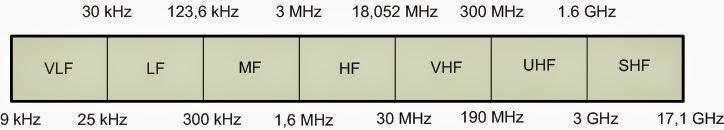 Gambar 1. Spektrum frekuensi(Hasan,2014)Pita Ku sendiri terletak pada rentang frekuensi 12GHz hingga 18GHz. Pada umumnya, pita Ku dan pita-pita lain di bawah frekuensi tersebut lebih diminati karena biaya perangkat pada rentang frekuensi tersebut relatif rendah dan memiliki karakteristik propagasi gelombang yang lebih baik.Perlu diperhatikan bahwa sebagian besar pita frekuensi yang digunakan pada sistem komunikasi satelit juga dapat digunakan pada sistem komunikasi terestrial. Ada beberapa pita, seperti pita Ku dan pita Ka yang seutuhnya hanya digunakan untuk komunikasi satelit dan tidak digunakan pada komunikasi terestrial. Penggunaan pita-pita frekuensi yang terbagi antara komunikasi satelit dan komunikasi terestrial ini membutuhkan koordinasi frekuensi yang biasanya diatur oleh lembaga regulasi frekuensi untuk mencegah terjadinya interferensi antar sistem komunikasi. Karena adanya kemungkinan penggunaan frekuensi yang sama dengan komunikasi terestrial, pemilihan pita frekuensi yang sepenuhnya digunakan untuk sistem komunikasi satelit saja menjadi pilihan yang diminati. Keunggulan utama penggunaan pita Ku yang dimanfaatkan dalam penerapan pada sistem yang baru adalah murahnya harga terminal dengan dimensi antena yang kecil dibandingkan dengan sistem pita C yang lebih populer sebelumnya.2.2 Teknologi Antena MikrostripPada dasarnya, konsep mikrostrip pertama kali dikemukakan oleh Deschamps pada tahun 1953 yang kemudian dipatenkan atas nama Gutton dan Baissinot pada tahun 1955 di Perancis. Jenis antena ini mulai diproduksi secara masal pada tahun 1970 dan berkembang sangat cepat dengan didukung oleh ketersediaan bahan dasar seperti substrat dengan rugi-rugi disipasi yang kecil dan perbaikan teknik photolithographic sebagai teknik dasar pembuatan mikrostrip serta dikembangkannya model teoritis antena mikrostrip (James, J,R. & Hall, P,S.,1989).Struktur antena mikrostrip seperti yang ditunjukan pada gambar 2.1 terdiri dari tebal patch yang sangat tipis ( t << λo), dimana  λo adalah panjang  gelombang di ruang bebas . Patch tersebut  ditempatkan diatas ground plane.  Tebal substrat, h << λo (biasanya 0,003 λo ≤ h ≤ 0,05 λo).  Untuk patch persegi, panjang dari elemen (L) biasanya λo/3 < L < λo/2. Patch dan ground plane dipisahkan oleh bahan dielektrik yang disebut substrat seperti yang ditunjukan pada gambar 2.1 (Balanis,C,A.,1982).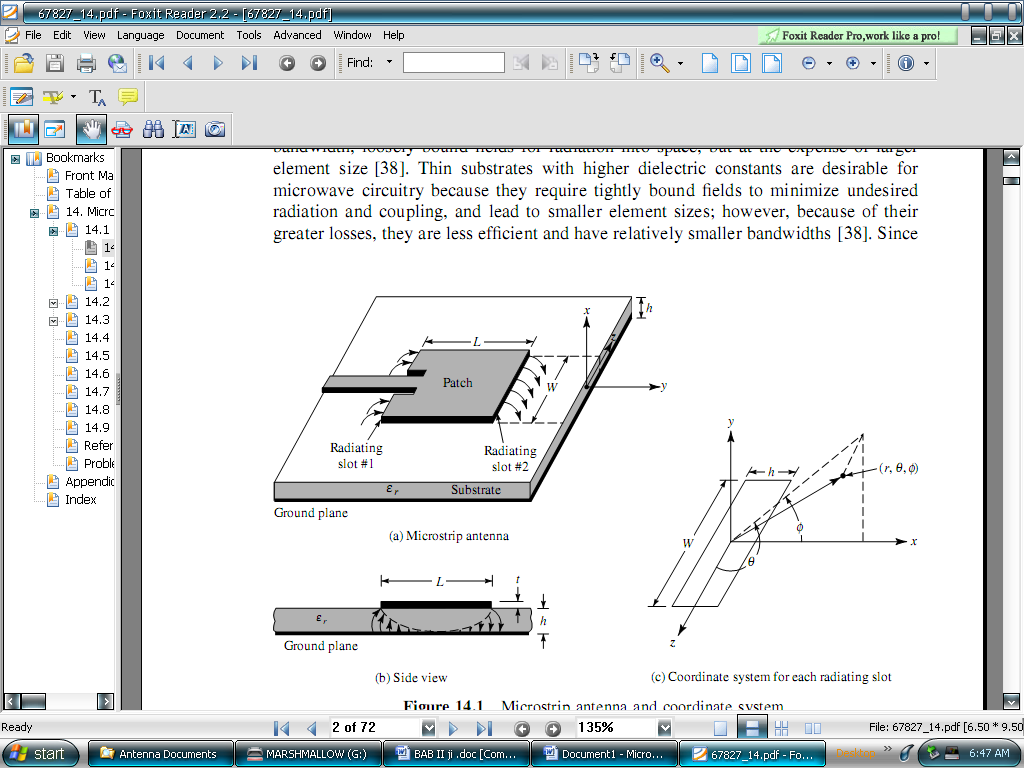 Tampak Atas			                         (b) Tampak SampingGambar 1. Struktur antena mikrostrip (Balanis,C,A.,1982)Konstruksi dari mikrostrip terdiri dari konduktor strip (line) dan sebuah konduktor bidang tanah yang dipisahkan oleh medium dielektrik dengan konstanta dielektrik (εr). Di atas strip adalah udara sehingga bila tanpa shielding sebagian medan elektromagnetik akan meradiasi, dan sebagian lagi ada yang masuk kembali ke dalam substrat dielektrik. Jadi, terdapat dua dielektrik yang melingkupi strip yaitu udara dengan konstanta dielektrik satu dan substrat dengan konstanta dielektrik (εr) > 1. Dengan demikian saluran mikrostrip, secara keseluruhan, dapat kita pandang sebagai sebuah saluran dengan dielektrik homogen yang lebih besar dari satu tetapi lebih kecil dari εr. Konstanta dielektrik ini disebut konstanta dielektrik efektif (effective dielectric constant) (Balanis,C,A.,1982).Gambar 2. Pola medan listrik pada saluran mikrostrip (Balanis,C,A.,1982).2.3 Mikrostrip Antena ArrayPada banyak aplikasi diperlukan antena dengan keterarahan yang baik dan perolehan gain yang tinggi. Kebutuhan karakteristik ini dapat dipenuhi dengan menyusun antena dengan beberapa konfigurasi. Antena susunan ini sering disebut sebangai antena array. Antena array adalah susunan dari beberapa antena yang identik. Dalam antena mikrostrip yang disusun secara array adalah bagian patch. Ada beberapa macam konfigurasi antena array, di antaranya: linear, planar, dan circular. Masing-masing konfigurasi memiliki keuntungan. Planar array memiliki kelebihan dalam pengaturan dan pengendalian arah pola radiasi( Rambe & Hanafiah, A.,2008).2.4 Rectangular Mikrostrip AntenaPada gambar 2.1(a), untuk antena rectangular patch terdapat beberapa parameter yang harus diketahui sebagai perancangan dimensi antena.Untuk memperoleh lebar patch(W) dan panjang patch(L) menggunakan persamaan berikut (Balanis,C,A.,1982):2.5 Teknik PencatuanAda beberapa teknik pencatuan yang dapat digunakan untuk antena microstrip. Empat teknik yang paling populer digunakan adalah microstrip line, coaxial probe, aperture coupling, dan proximity coupling (Balanis,C,A.,1982). Teknik pencatuan yang dapat dilakukan secara langsung yaitu menggunakan teknik probe coaxial atau microstrip line. Pencatuan juga bisa dilakukan secara tidak langsung yaitu dengan menggunakan aperture coupling, dimana tidak ada kontak metalik langsung antara feed line dan patch.  Teknik pencatuan mempengaruhi impedansi input dan karakteristik antena. Semua teknik pencatuan memiliki kelebihan dan kekurangan. Pada teknik pencatuan microstrip line mempunyai karakteristik dapat di-etching-kan pada substrat yang sama sehingga struktur antena sepenuhnya planar dan mudah untuk di pabrikasi. Akan tetapi membutuhkan rangkaian penyesuai dalam menyesuaikan impedansi input dengan impedansi antena dan akan terdapat kopling antara strip line dan patch nya (Fahrazal, M., 2008).Pada teknik pencatuan coaxial probe, konduktor pusat dari konektor coaxial langsung dihubungkan dengan patch antena lalu disolder. Keuntungan teknik ini adalah penempatan konektor bisa dimana saja pada patch untuk menghasilkan impedansi beban, dalam hal ini antena yang match, dengan impedansi input konektor sehingga tidak perlu lagi rangkaian penyesuai. Selain itu, karena kabel coaxial dihubungkan langsung dengan patch maka kopling catuan dengan patch bisa diminimalisasi. Akan tetapi akibat dilakukannya pelubangan terhadap patch, struktur antena tidak planar lagi dan tingkat keakuratan penentuan titik catu sangat tinggi sehingga sulit ditentukan.Pada teknik pencatuan dengan menggunakan proximity coupling dapat menghasilkan bandwidth yang lebih lebar daripada menggunakan teknik pencatuan microstrip line atau coaxial probe. Konfigurasi dari teknik pencatuan ini adalah menggunakan dua lapisan substrat. Saluran transmisi (feed line) diletakan di bawah patch. Parameter dari kedua lapisan substrat dapat dipilih untuk meningkatkan bandwith antena, dan mengurangi radiasi elemen pencatu. Untuk keperluan ini tebal substrat bagian bawah harus tipis. Dengan meletakkan patch peradiasi diatas dua lapisan substrat maka akan dihasilkannya bandwith yang lebar. Hal ini dikarenakan dengan menggunakan dua lapisan maka ketebalan substrat yang digunakan menjadi lebih tebal.Pada teknik pencatuan aperture coupling plat konduktor yang mempunyai aperture untuk melewatkan energi ke antena. Substrat yang diatas dapat dibuat denga permitivitas yang lebih rendah dari yang dibawah untuk menghasilkan radiasi yang lebih baik. Kerugiannya adalah sulit untuk disusun/dibuat.2.6 Matching ImpedancePerancangan suatu antena tidak terlepas dari penyesuaian impedansi. Suatu jalutr transmisi dikatan matched apabila karakteristik impedansi , atau dengan kata lain tidak ada refleksi yang terjadi pada ujung saluran beban.  merupakan karakteristik impedansi suatu saluran transmisi dan biasanya bernilai 50 Ohm.  merupakan impedansi beban, beban dapat berupa antena atau rangkaian lain yang mempunyai impedansi ekivalen . Karena kegunaan utama saluran transmisi adalah untuk mentransfer daya secara sempurna, maka beban matched sangat diperlukan (Fahrazal, M., 2008).Metode pencatuan secara langsung sulit untuk mencapai kondisi matching. Oleh karena itu dibutuhkan suatu cara untuk mendapatkan kondisi yang matching, yaitu salah satu caranya dengan menambahkan transformator 𝞴/4 seperti yang digunakan pada penelitian ini. 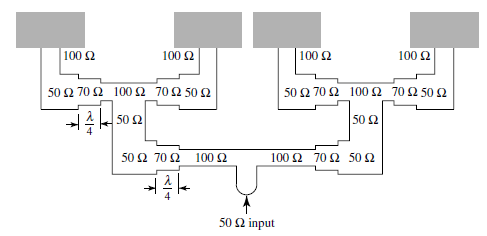 Gambar 3. Transformator 𝞴/4 (Balanis,C,A.,1982).Transformator 𝞴/4 merupakan suatu teknik penyesuai impedansi dengan memberikan saluran transmisi dengan impedansi  di antara dua saluran transmisi yang tidak matched. Panjang sakuran transmisi transformator 𝞴/4 ini adalah sebesar  dimana  merupakan panjang gelombang pada bahan dielektrik yang besarnya dapat dihitung pada persamaan berikut:Dimana  adalah panjang gelombang pada ruang bebas. Nilai impedansi  dapat dihitung dengan menggunakan persamaan berikut:3. hasil dan pembahasan3.1 Hasil perhitunganAntena mikrostrip array 2x16 untuk aplikasi Ku-band ini memiliki spesifikasi sebagai berikut:Tabel 1. Spesifikasi antena mikrostripSetelah menentukan spesifikasi yang akan dirancang maka langkah selanjutnya adalah melakukan perhitungan berdasarkan rumus (1) dan (4) dan didapatkan nilai W=7,089mm  dan L=5.78mm. Hasil perhitungan parameter antena ini kemudian akan diimpelementasikan dengan menggunakan sebuah software simulator 3D.3.2 Hasil simulasiBerikut adalah desain antena microstrip array 2x16 berbentuk rectangular: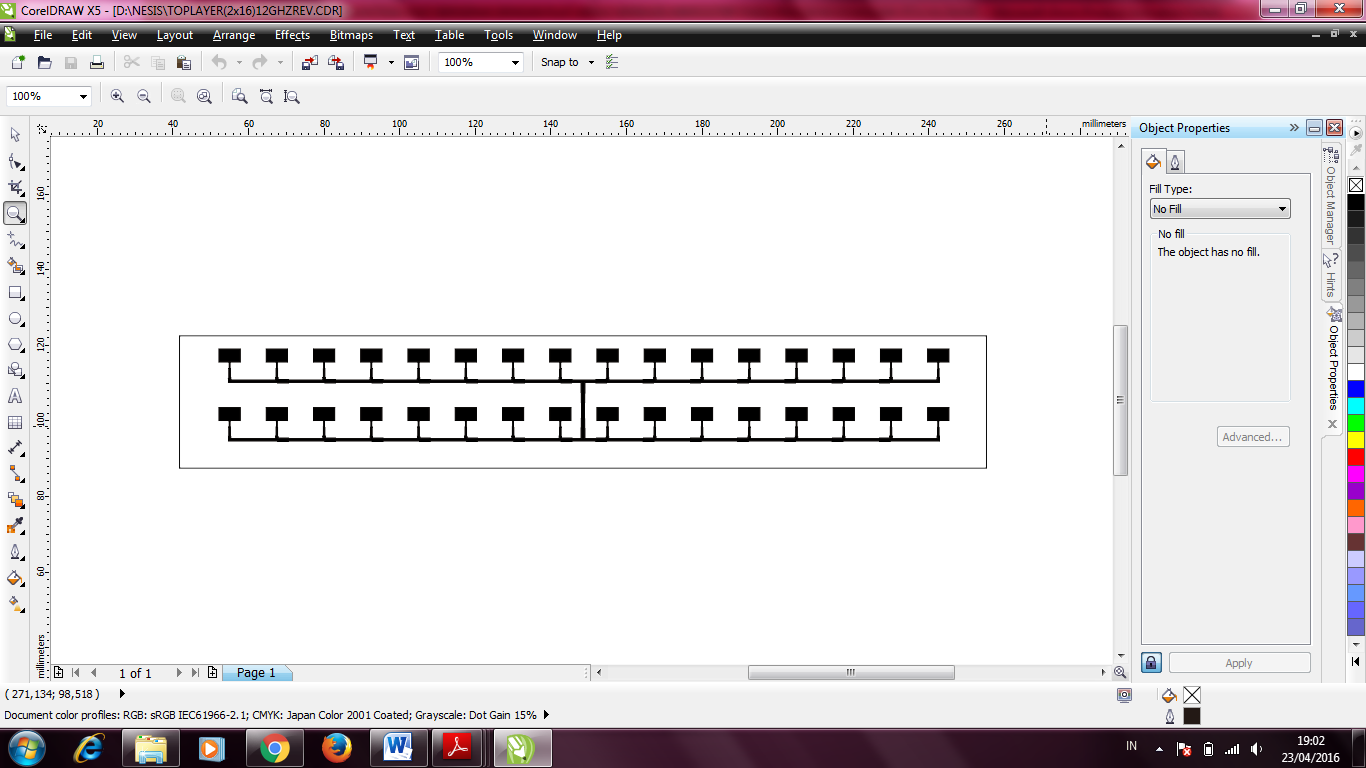 Gambar 4. Rancangan antena mikrostrip array 2x16 elemenParameter yang diamati untuk mengetahui kinerja antena dan kesesuaian terhadap spesifikasi yang telah ditentukan sebelumnya berdasarkan hasil simulasi, yakni nilai koefisien reflesi,VSWR dan gain antena seperti yang ditunjukan pada gambar 5,6 dan 7.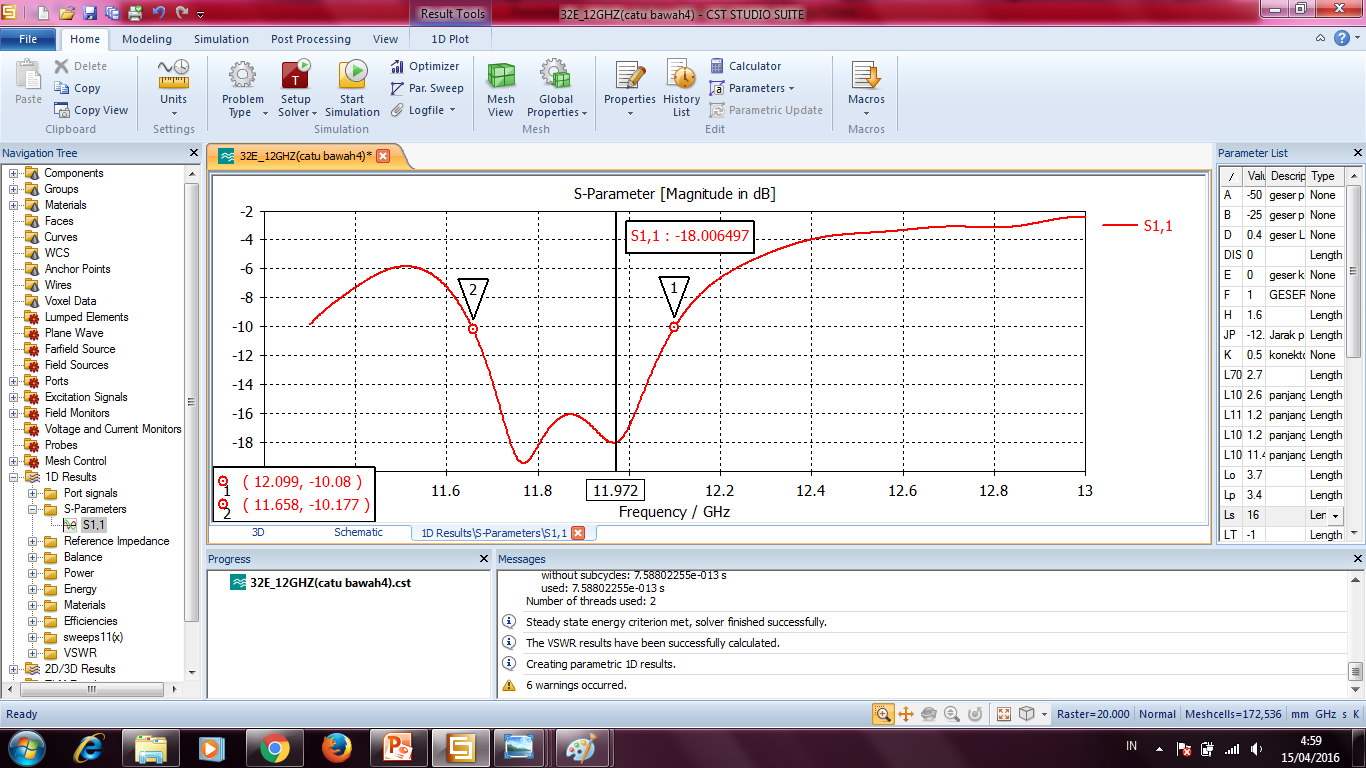 Gambar 5. Return Loss hasil simulasi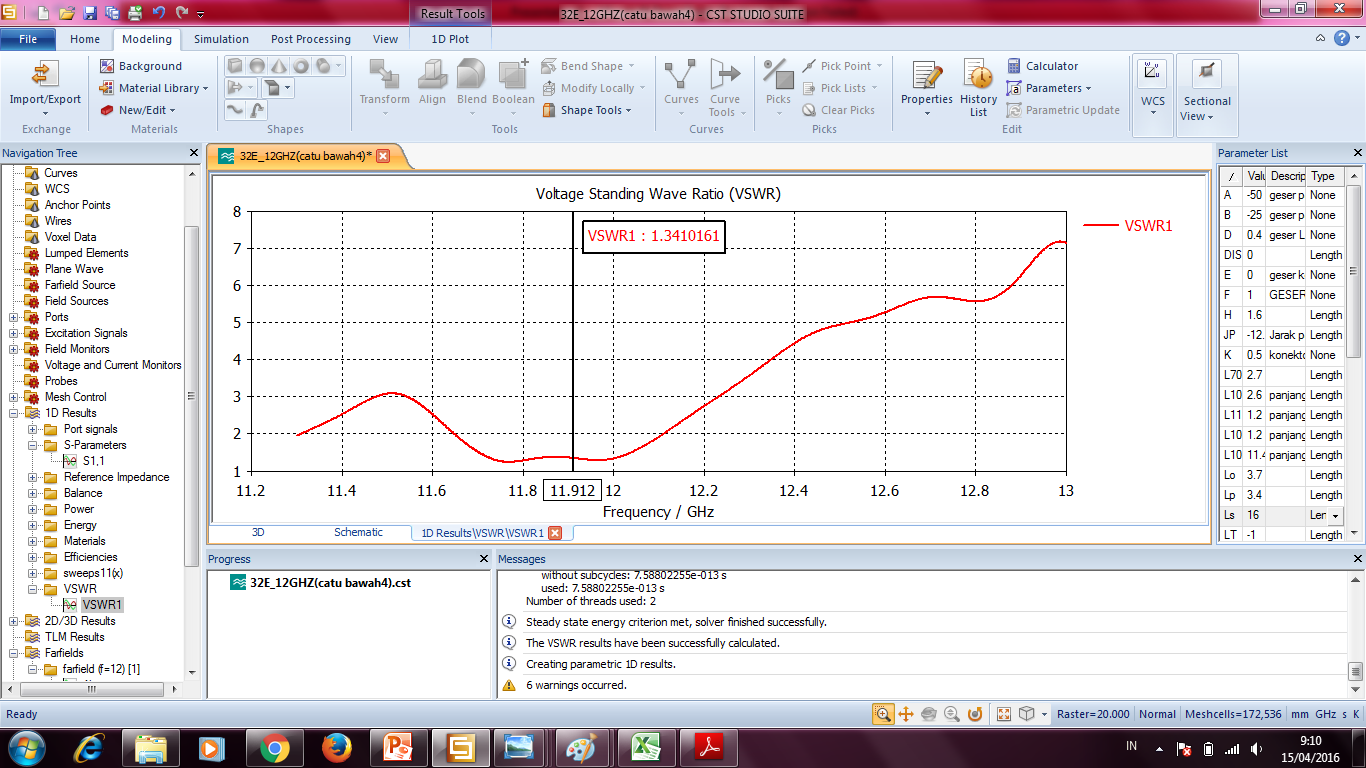 Gambar 6. VSWR hasil simulasi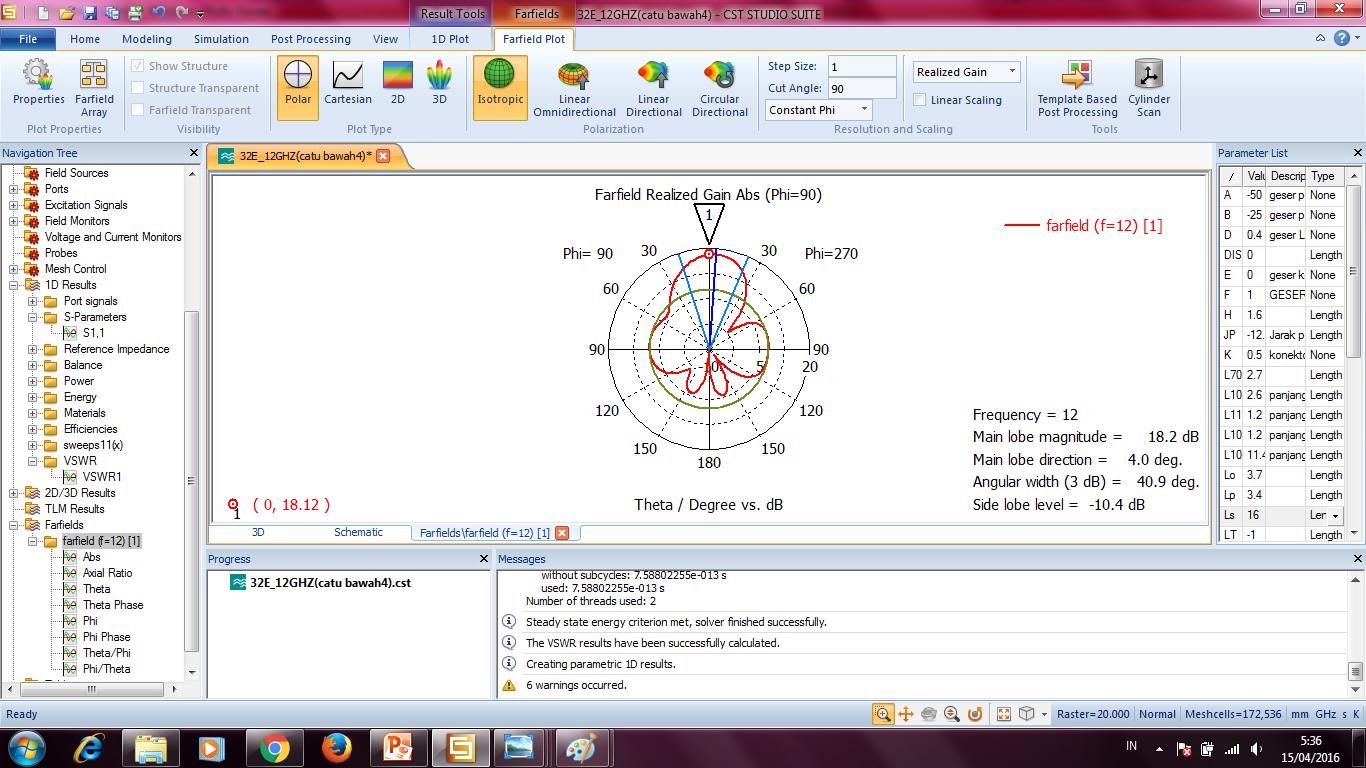 Gambar 7. Pola Radiasi dan Gain hasil simulasiNilai koefisien pada frekuensi 11,97 sebesar -18dB, VSWR bernilai 1,34 dan gain bernilai 18,2 dB. Nilai-nilai ini telah sesuai dengan spesifikasi antena yang telah ditentukan.3.3 Hasil pengukuranBerdasarkan hasil simulasi antena mikrostrip array 2x16 ini, maka selanjutnya adalah pengujian secara langsung dengan pengukuran koefisien refleksi, VSWR dan gain.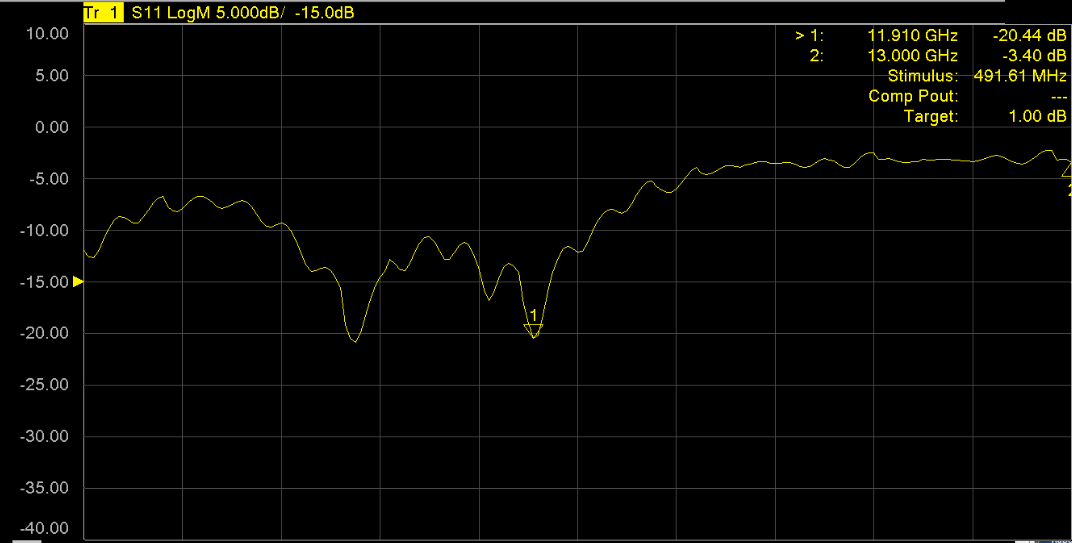 Gambar 8. Return Loss hasil pengukuran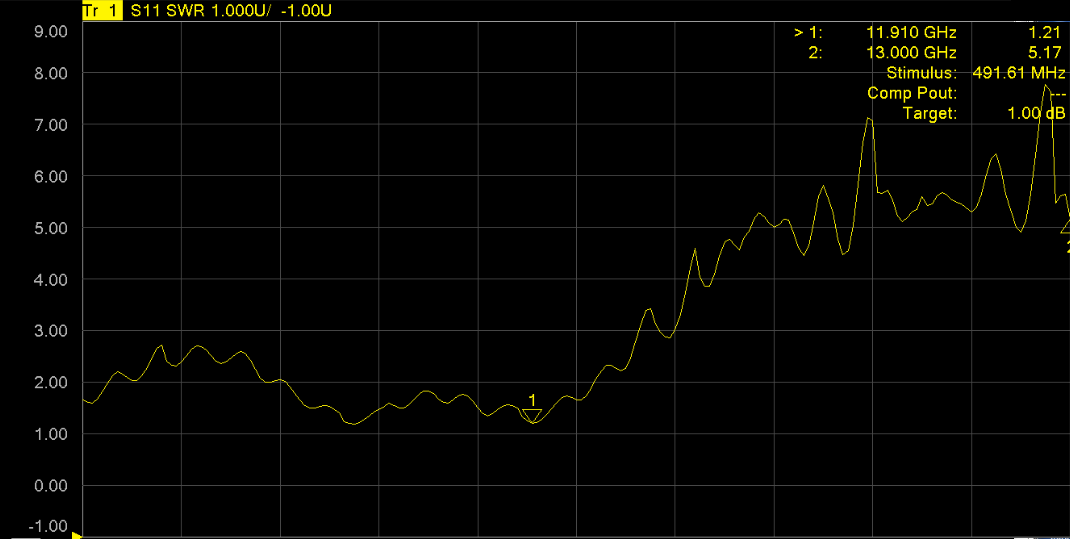 Gambar 9. VSWR hasil simulasi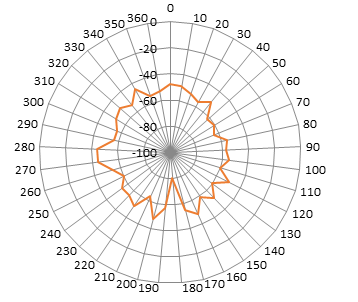 Gambar 10. Pola radiasi hasil simulasiDari hasil pengukuran diperoleh nilai koefisien refleksi sebesar -20,44 pada frekuensi 11,9GHz, VSWR 1,21 dan gain 18.69dB.Nilai yang diperoleh dari hasil pengukuran tidak jauh berbeda dibandingkan dengan simulasi  dan telah memenuhi spesifikasi perancangan.4. KESIMPULANAntena array mikrostrip ini merupakan antena penerima yang telah berhasil dirancang untuk diimplementasikan di komunikasi satelit bergerak pada pita Ku Band. Antena array mikrostrip memiliki spesifikasi diantaranya adalah bekerja pada frekuensi 11,9 Ghz dengan nilai koefisien refleksi ≤-10dB, nilai VSWR ≤2 dan gain ≥16dB.Simulasi pada simulator 3D dan pengukuran antena array mikrostrip 2x16 elemen yang dirancang telah memenuhi spesifikasi yang dibutuhkan. Nilai koefisien refleksi hasil simulasi sebesar -18dB dan pengukuran sebesar -20,44 dB. Nilai VSWR hasil simulasi 1,3 sedangkan hasil pengukuran 1,2. Nilai gain hasil simulasi sebesar 18,2dB dan pengukuran 18,69dB.UCAPAN TERIMA KASIHPenulis mengucapkan terimakasih kepada bapak Joko Suryana selaku dosen radar teknik telekomunikasi ITB atas saran dan dukungan dalam menyelesaikan jurnal ini dan juga ucapan terimakasih kepada Maulana Randa atas bantuan teknisnya dalam mempersiapkan dan pengujian antena di laboratorium Balitbang Kemenhan.DAFTAR rujukan(1)(2)(3)(4)(5)(6)Bentuk antenaRectangularBahan Substrat FR4-Epoxy(Ɛ r = 4,4) Ketebalan Substrat (h) 1,6 mm Ketebalan Tembaga (t) 0,035 mm Frekuensi Kerja (fo) 11.97 GHz Bandwidth 600 MHz Polarisasi LinearVSWR 0 ≤ VSWR ≤ 2 Gain≥ 16dB